HƯỚNG DẪN SINH VIÊN XEM THỜI KHÓA BIỂUBước 1: Sinh viên đăng nhập tài khoản cá nhân trên trang online.ctim.edu.vn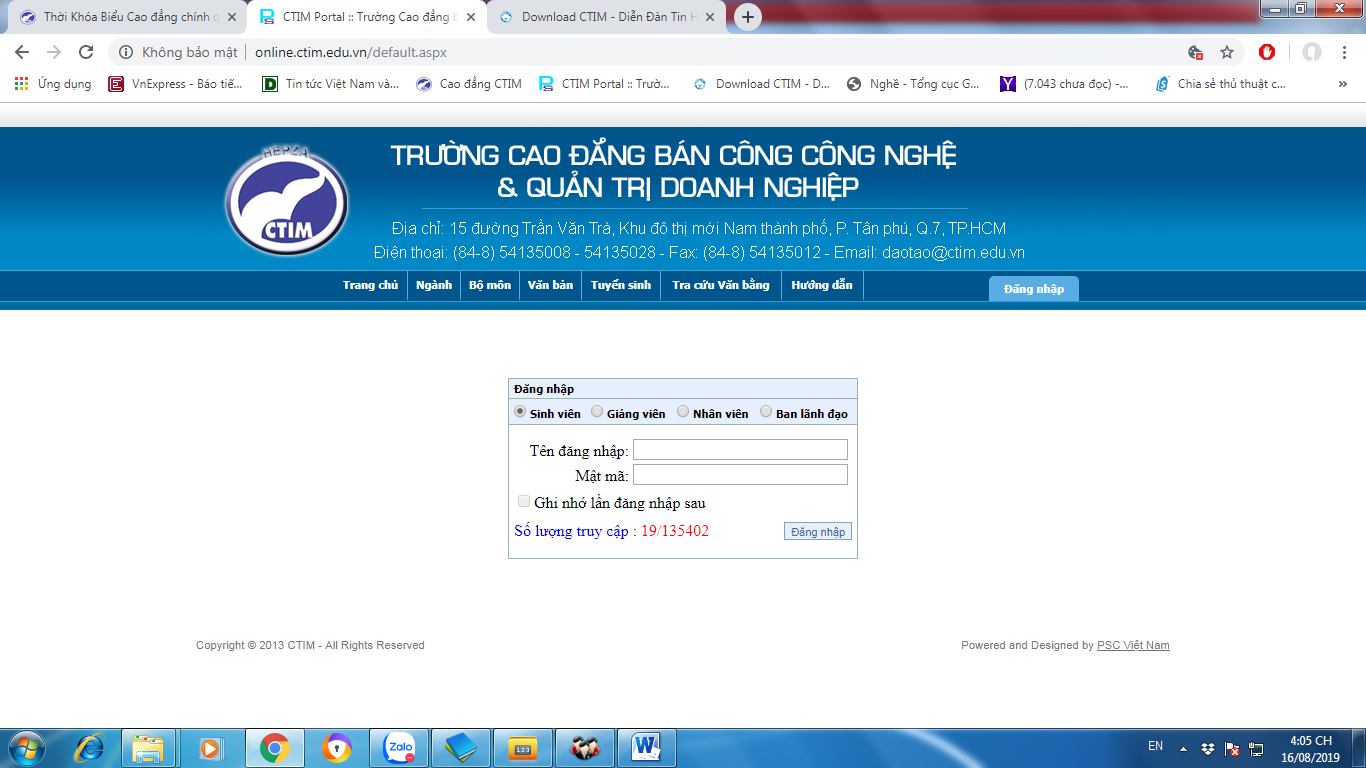 Bước 2: Sau khi đăng nhập thành công, sinh viên click vào mục Thời khóa biểu – Lịch thi.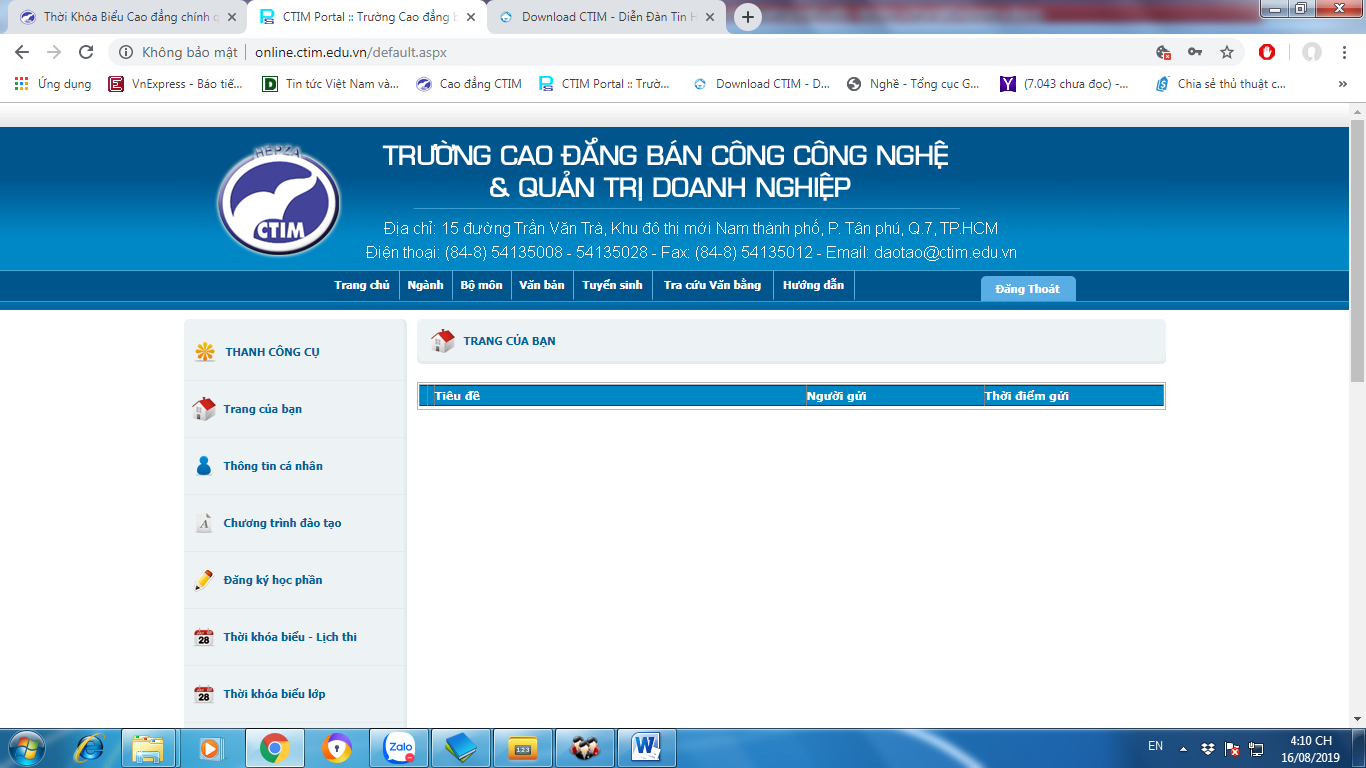 Bước 3: Tiếp tục sinh viên click vào mục chức năng chọn Tuần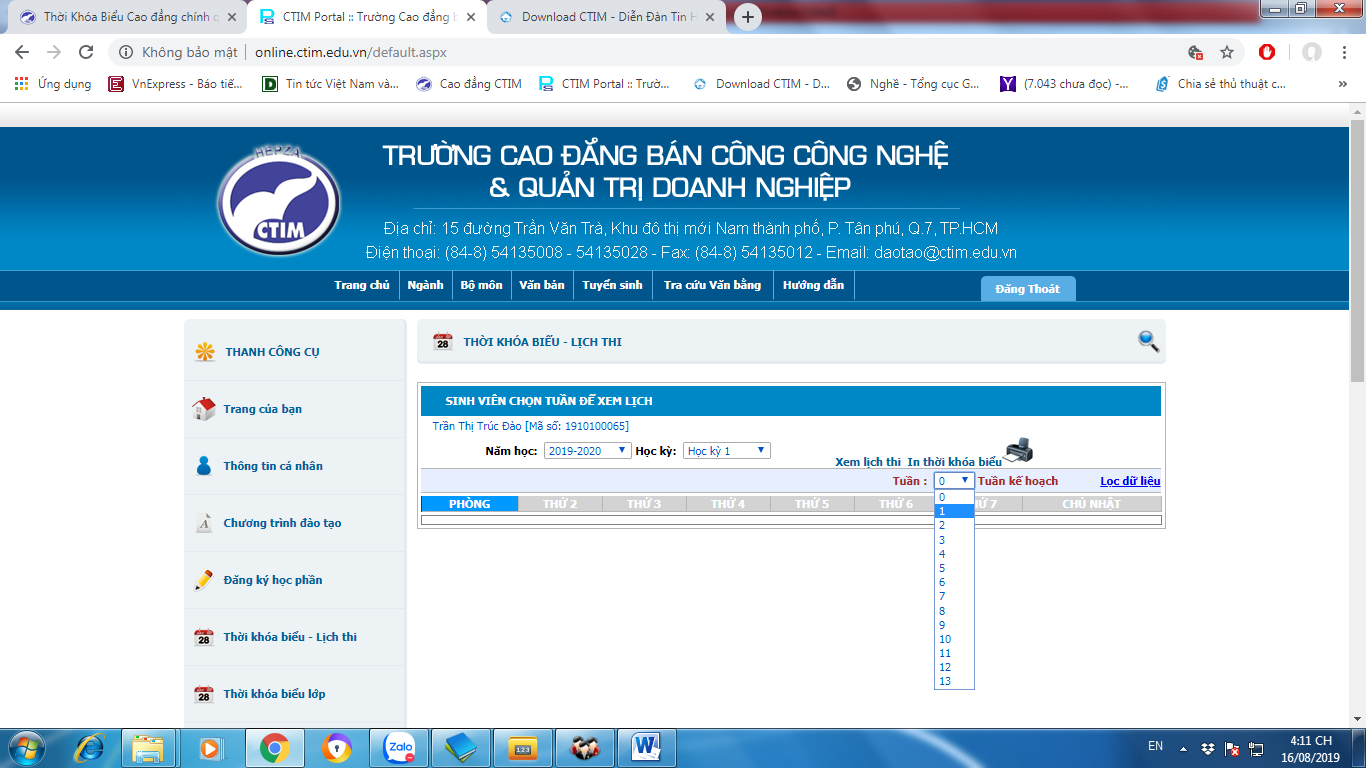 Bước 4: Sau đó click vào nút Lọc dữ liệu để xem Thời khóa biểu của từng cá nhân sinh viên.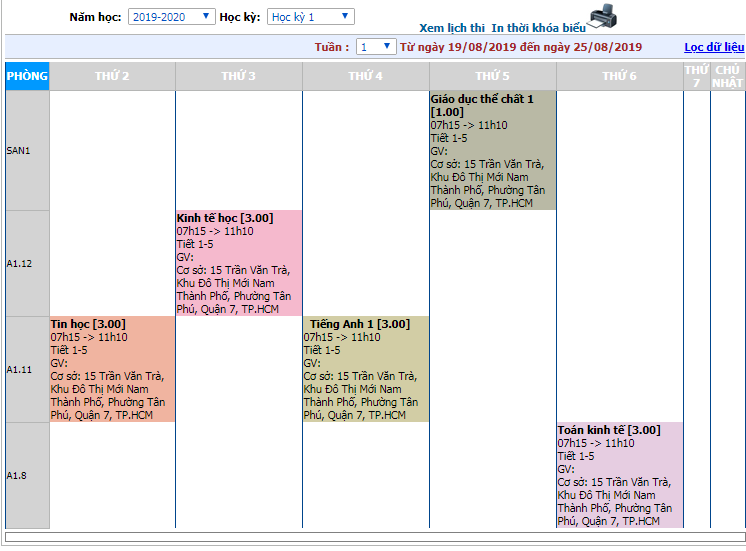 